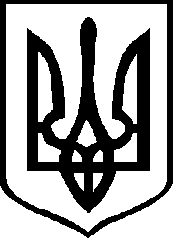 УКРАЇНАВЕРЕНЧАНСЬКА СІЛЬСЬКА РАДАЧЕРНІВЕЦЬКОГО РАЙОНУ ЧЕРНІВЕЦЬКОЇ ОБЛАСТІКИСЕЛІВСЬКИЙ ОЗЗСО І-ІІІ СТУПЕНІВ________________________________________________________________________________            59310,Чернівецькаобласть,Чернівецькийрайон,с.Киселіввул.Велико-Володимирська,75а,ел.ад. Kiseliv_znz@ukr.netЄДРПОУ 21443196Територія обслуговування, закріплена за Киселівським ОЗЗСО І- ІІІ ст.  його засновником - адміністративна територія села Киселів.Директор                                                                               Марія МИКИТЮК